Отчет МБДОУ «Детский сад общеразвивающего вида №14 «Искорка»о ходе реализации мер по противодействию коррупции в 2018 году 	В целях реализации плана по противодействию коррупции в 2018 году в МБДОУ «Детский сад общеразвивающего вида №14 «Искорка» проведены следующие мероприятия:Издан приказ от 12.02.2018 г. №37 «Об организации антикоррупционной деятельности в МБДОУ «Детский сад общеразвивающего вида №14 «Искорка».Утвержден и введен в действие плана антикоррупционной деятельности в МБДОУ «Детский сад общеразвивающего вида №14 «Искорка».Назначен ответственный за организацию образовательной деятельности антикоррупционной направленности и проведение мероприятий по антикоррупционному образованию, антикоррупционному просвещению и антикоррупционной пропаганде в ДОУ – Малиновская Е.Ю., старший воспитатель.На официальном сайте ДОУ размещены:приказ по организации антикоррупционной деятельности в МБДОУ «Детский сад общеразвивающего вида №14 «Искорка»;отчет о проведенных мероприятиях по противодействию коррупции в 2017 г.;план мероприятий по противодействию коррупции в ДОУ на 2018 г.;Положение о порядке учета и расходования добровольных целевых взносов и пожертвований физических и (или) юридических лиц в МБДОУ «Детский сад общеразвивающего вида №14 «Искорка»;текст ФЗ от 25.12.2008 г. №273 – ФЗ «О противодействии коррупции»;план финансово-хозяйственной деятельности на 2018 год;бухгалтерский отчет за 2017 год.Проведен внутренний контроль: расходования денежных средств из областной субвенции, средств местного бюджета, родительской платы (отчет представлен на Совете учреждения – февраль 2018 г.);оказания добровольных пожертвований в ДОУ (отчет представлен на Совете учреждения – август 2018 г.) организации питания воспитанников, соблюдение прав всех участников образовательного процесса.Вопросы об организации противодействия коррупции обсуждались на заседании:Совета Учреждения (февраль 2018 г.);Педагогического совета (декабрь 2018 г.)заслушан на совещании при заведующем аналитический отчет ответственного за противодействие коррупции.Заведующим ДОУ предоставлены в Комитет по образованию Управления по социальным вопросам справки о доходах, об имуществе и обязательствах имущественного характера, а также о доходах, об имуществе и обязательствах имущественного характера несовершеннолетних детей (апрель 2018 г.).Закупка товаров, работ, услуг осуществляется в соответствии с федеральным законом от 05.04.2013 г. №44-ФЗ «О контрактной системе в сфере закупок товаров, работ, услуг для обеспечения государственных и муниципальных нужд».Распределение выплат стимулирующего характера ежемесячно осуществляется на заседаниях постоянно действующей комиссии по распределению выплат стимулирующего характера в соответствии с Положение о системе оплаты труда работников муниципального бюджетного дошкольного образовательного учреждения «Детский сад общеразвивающего вида №14 «Искорка».В декабре 2018 г. осуществлена инвентаризация имущества по анализу эффективности использования.Осуществляется контроль за недопущением фактов неправомерного взимания денежных средств с родителей (законных представителей) воспитанников в МБДОУ. Осуществляется информирование родителей (законных представителей) о правилах приема в ДОУ на информационных стендах, на родительских собраниях, официальном сайте ДОУ.Размещена информация об организации питания, осуществлении образовательных услуг по реализации основной общеобразовательной программы дошкольного образования, платных образовательных услуг, медицинских услуг на информационных стендах, официальном сайте ДОУ.Проведен ежегодный (май 2018 г.) опрос родителей воспитанников ДОУ с целью определения степени их удовлетворенности работой ДОУ, качеством предоставляемых медицинских и образовательных услуг.Обеспечивается функционирование сайта ДОУ в соответствии с Приказом Министерства образования и науки РФ, федеральной службой по надзору в сфере образования и науки от 29 мая 2014г. №785 «Об утверждении требований к структуре официального сайта образовательной организации в информационно-телекоммуникационной сети «Интернет» и формату представления на нем информации» в целях обеспечения информационной открытости образовательной деятельности.На официальном сайте ДОУ размещены результаты самообследования ДОУ за 2017 год. Отчет о самообследовании учреждения за 2017 год представлен на Совете учреждения (май 2018 г.).На информационном стенде, сайте ДОУ для родителей воспитанников обновлены нормативно-правовые документы, определяющие размеры и порядок оплаты за ДОУ (декабрь 2018 г.).С воспитанниками старшего дошкольного возраста организованы:решение проблемной ситуации «Имею право, но обязан»;проблемно-игровая ситуация «Что такое подарок?»;беседы «Что такое хорошо и что такое плохо»;выставка рисунков воспитанников «Я и мои права» по мотивам сказок народов мира.Проведено для родителей:консультирование «Стимулирование дошкольника: кнут или пряник»;День открытых дверей (29.10.18 г. – 02.11.18 г.);Спортивные мероприятия совместно с родителями (февраль, апрель 2018 г.);изготовлены и доведены до сведения родителей памятки «Коррупция - это...», «Не предлагай - не принимай!». «Как противодействовать 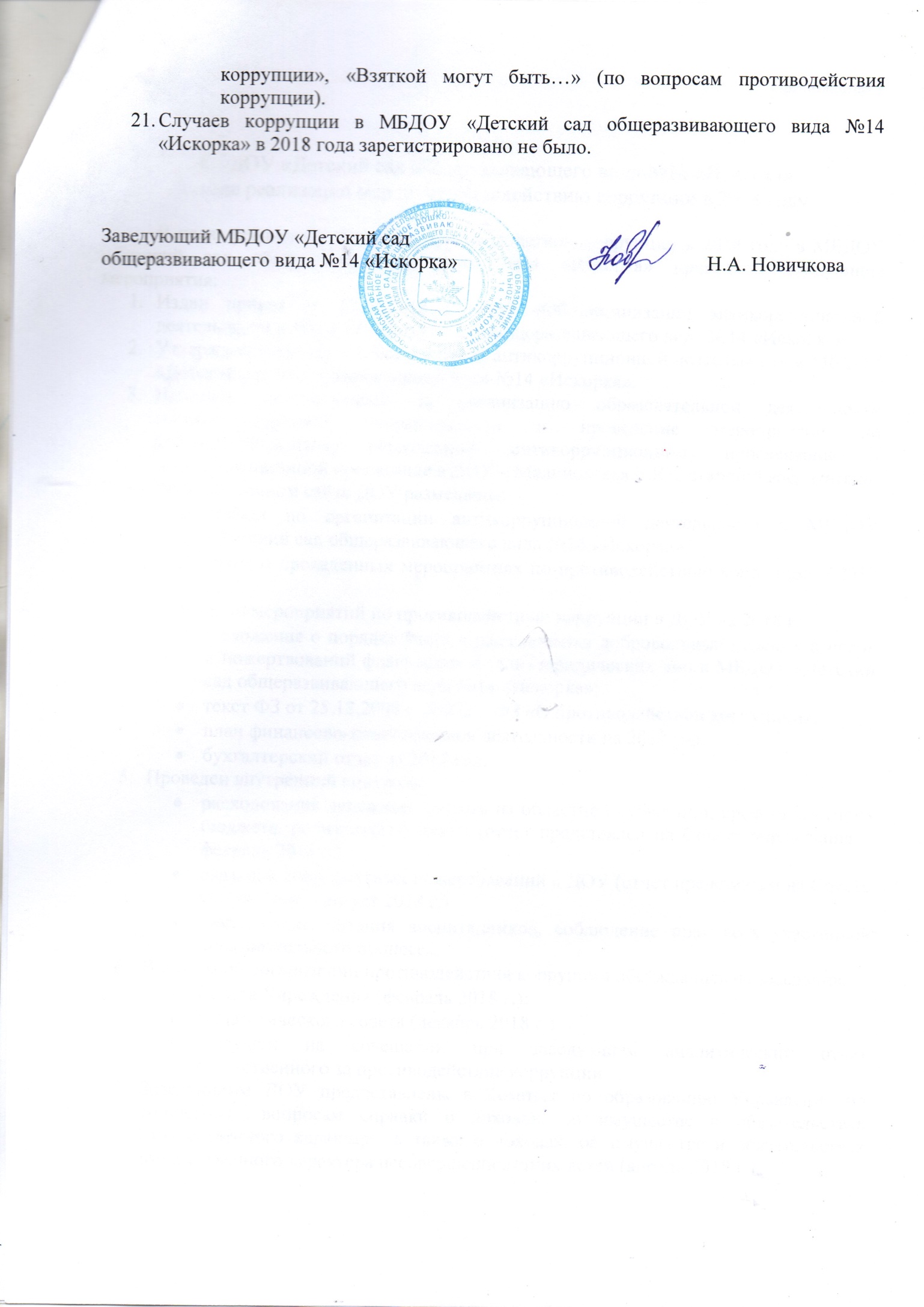 